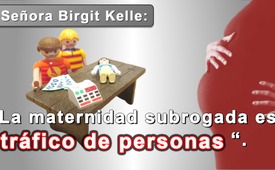 Señora Birgit Kelle: "La maternidad subrogada es tráfico de personas“.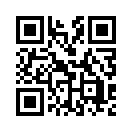 ¿Qué tiene que ver la gestación subrogada con la trata de personas? Aunque la Ley de Protección de Embriones prohíbe la maternidad subrogada, el FDP pide su legalización. La periodista Birgit Kelle tiene palabras claras al respecto.En Alemania, la Ley de Protección de Embriones ha prohibido hasta ahora la gestación subrogada. Sin embargo, el FDP quiere "aprovechar las oportunidades que ofrece la medicina reproductiva para formar una familia" y legalizar la gestación subrogada. Además de las parejas tradicionales sin hijos, las parejas homosexuales, que pueden cumplir su deseo de tener un hijo con la ayuda de este método, también se beneficiarían ahora del "matrimonio para todos". Pero la práctica de la gestación subrogada es muy controvertida: La periodista Birgit Kelle califica de moralmente reprobable comercializar la fertilidad de las mujeres con embarazos de alquiler. Cito: "Pedir, pagar y recoger un niño es, por tanto, una sola cosa: la moderna trata de personas".de mse.Fuentes:http://www.freiewelt.net/blog/moderner-menschenhandel-10055255/

http://www.freiewelt.net/nachricht/fdp-will-leihmutterschaft-legalisieren-10071800/Esto también podría interesarle:---Kla.TV – Las otras noticias ... libre – independiente – no censurada ...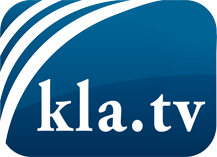 lo que los medios de comunicación no deberían omitir ...poco escuchado – del pueblo para el pueblo ...cada viernes emisiones a las 19:45 horas en www.kla.tv/es¡Vale la pena seguir adelante!Para obtener una suscripción gratuita con noticias mensuales
por correo electrónico, suscríbase a: www.kla.tv/abo-esAviso de seguridad:Lamentablemente, las voces discrepantes siguen siendo censuradas y reprimidas. Mientras no informemos según los intereses e ideologías de la prensa del sistema, debemos esperar siempre que se busquen pretextos para bloquear o perjudicar a Kla.TV.Por lo tanto, ¡conéctese hoy con independencia de Internet!
Haga clic aquí: www.kla.tv/vernetzung&lang=esLicencia:    Licencia Creative Commons con atribución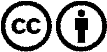 ¡Se desea la distribución y reprocesamiento con atribución! Sin embargo, el material no puede presentarse fuera de contexto.
Con las instituciones financiadas con dinero público está prohibido el uso sin consulta.Las infracciones pueden ser perseguidas.